Tiger Fans!Come on out Saturday, August 22nd, and get a sneak preview of all our fall teams all in one day!  Fans will be able to purchase spirit wear, fall and/or season passes, play cow pie bingo, and enjoy food from the concession stand. Tickets for cow pie bingo are on sale at County West Physical Therapy for $20.  First place bingo is $1000, 2nd place $750, and 3rd place $250.The timeline is as follows: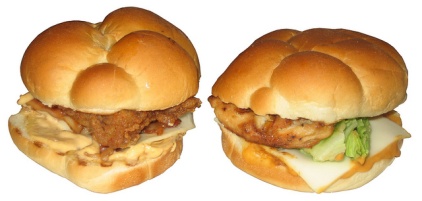 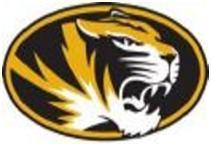 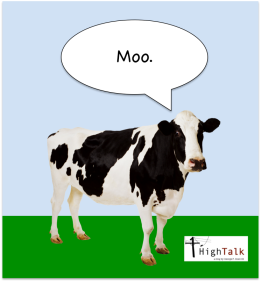 3:00 p.m./gymSophomore/ Freshmen Volleyball Scrimmage3:30 p.m./gymVarsity Volleyball Scrimmage4:00 p.m./outsideSophomore Soccer Scrimmage4:30 p.m./outsideVarsity Soccer5:00 p.m.Cross Country Team Introduction5:10 p.m.Freshman Football Scrimmage5:30 p.m.Sophomore Football Scrimmage6:00 p.m.Cheerleaders Introduction 6:30 p.m.Varsity Football Scrimmage7:00 p.m.Cow Pie Bingo